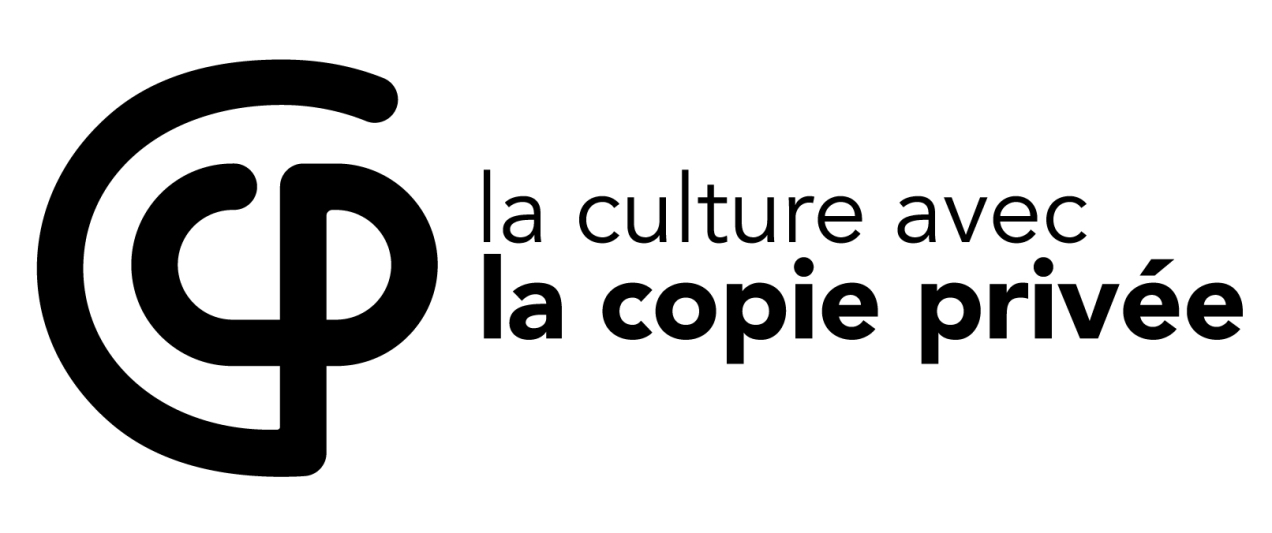 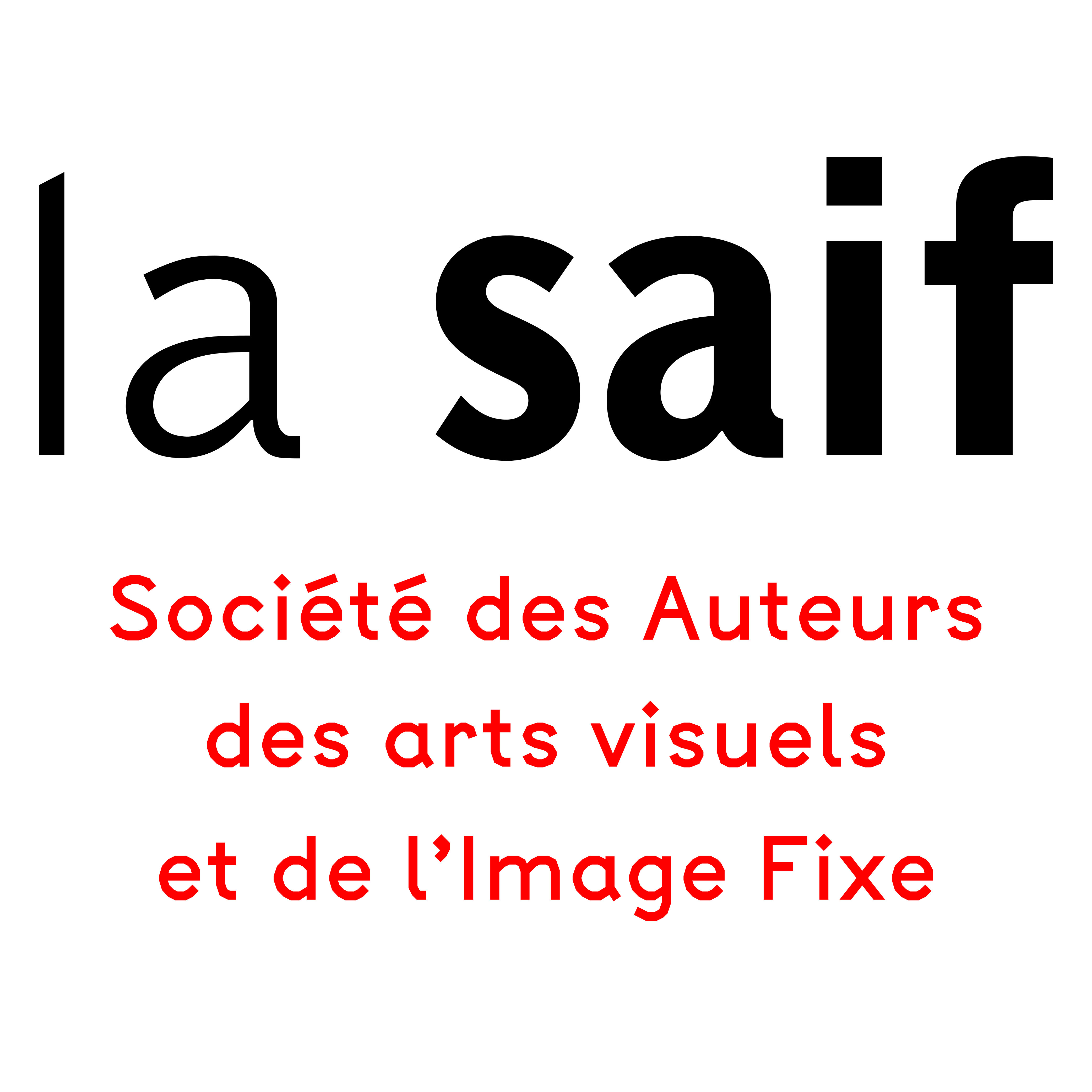 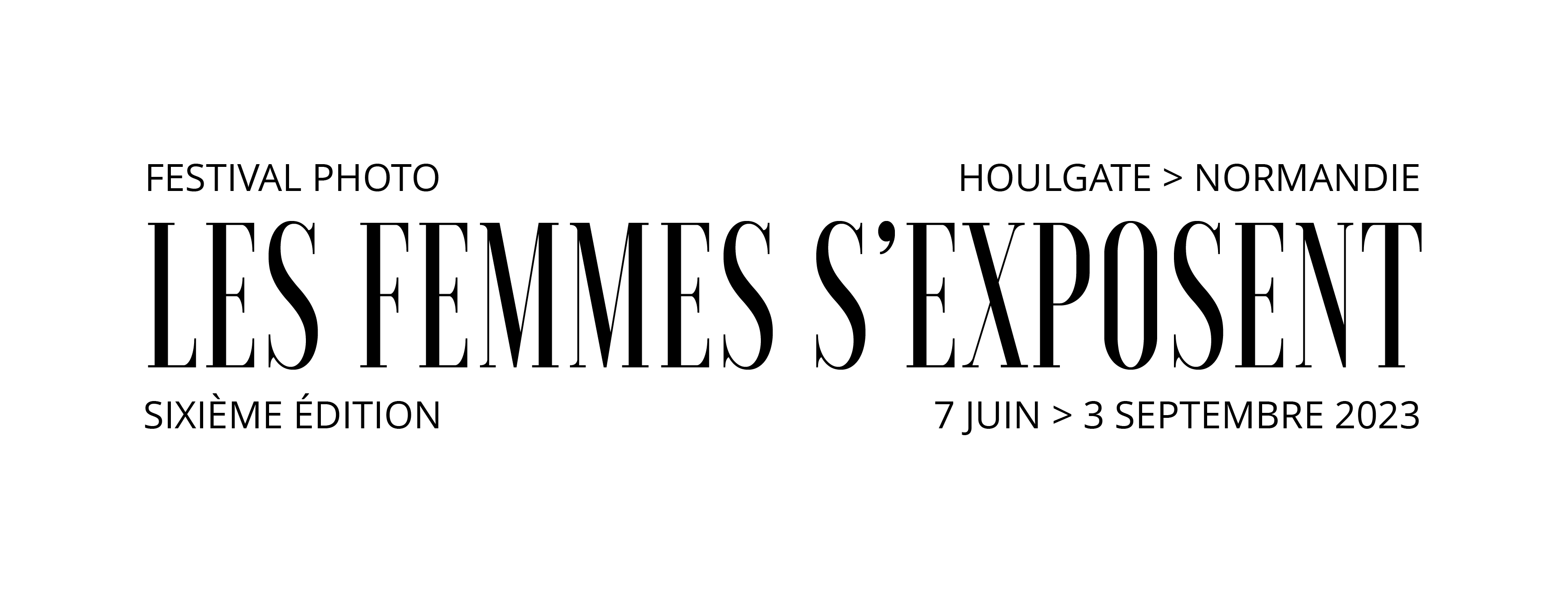 PRIX SAIF FEMME PHOTOGRAPHE - LES FEMMES S’EXPOSENT 2023FORMULAIRE D’INSCRIPTIONPour s’inscrire, merci de renvoyer votre dossier complet au plus tard le 30 avril 2023, par Wetransfer à l’adresse suivante :actionculturelle@saif.frNom : Prénom : Nom d’artiste : Adresse : Code postal :Ville :Pays :Téléphone portable : E-mail : Site internet : Réseaux sociaux : Nom de la série : Nombre de photos : Je reconnais avoir lu le règlement et en accepter les conditions dans leur totalité.Date et lieuSignature